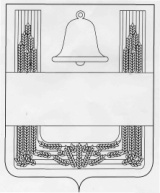  Совет депутатов сельскогопоселения Нижне-Колыбельский сельсоветХлевенского муниципального района Липецкой областипервая  сессия   шестого созыва 	РЕШЕНИЕ21 сентября 2020г                 с. Нижняя Колыбелька                                  №1Об избрании  председателяСовета депутатов сельского поселения Нижне- Колыбельский  сельсоветХлевенского муниципального района Липецкой области Российской Федерации.       Заслушав выступление главы администрации сельского поселения Нижне-Колыбельский сельсовет Ушакова Николая Николаевича, в соответствии с п.1 статьи 32 Устава сельского поселения Нижне-Колыбельский сельсовет, Совет депутатов сельского поселения Нижне-Колыбельский сельсоветРЕШИЛ:Считать  председателем Совета депутатов сельского поселения Нижне-Колыбельский сельсовет Семенихину Татьяну Николаевну с 21 сентября 2020 года.Настоящее решение вступает в силу со дня его принятия.Председатель Совета депутатов сельскогопоселения Нижне-Колыбельский сельсовет ______________Т.Н. Семенихина 